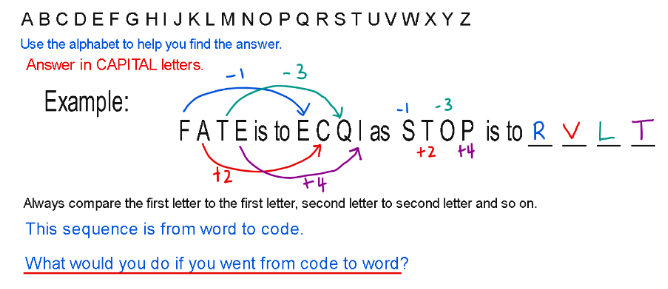 If CAP is represented by FDS,What does FRZ represent? If AGENT is represented by CIGPV, how should GUEST be represented? If COLLECT is represented by BPKMDDS, how is RECEIVE represented? If GREEN is represented by FSDFM, what does FSDZ represent? If RACE is represented by SCFI, what does XQUH represent?If SALT is represented by TYOP, how should GIRL be represented?Need more practice? Why not try our FREE sample Online papers.https://smart-stepz.com/free-learning-resources/